WEST TRUCKEE MEADOWS / VERDI TOWNSHIP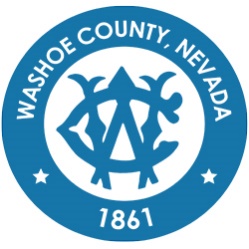 CITIZEN ADVISORY BOARD*Meeting was not recorded. Minutes are being provided at the recall of staff present.DRAFT: Approval of these draft minutes, or any changes to the draft minutes, will be reflected in writing in the next meeting minutes and/or in the minutes of any future meeting where changes to these minutes are approved by the CAB. Minutes of the regular meeting of the West Truckee Meadows/Verdi Township Citizen Advisory Board held March 21, 2022 at 5:30 p.m. 1. *CALL TO ORDER/DETERMINATION OF QUORUM - The meeting was called to order at 5:31 p.m. by Carly Borchard. A quorum was present. Members of the W. Truckee Meadows/Verdi Township CAB include Carly Borchaed, Alice (Tina) House, Elton “Mac” Rossi, and Josh Bronitsky. Absent: Sarah Rively, Anthony DoMoe2. PLEDGE OF ALLEGIANCE – The pledge was recited.3. GENERAL PUBLIC COMMENT –  Kenji Otto spoke on public comment. Kim Toulouse spoke on public comment. Barb Fenne spoke on public comment. Caryn Neidhold spoke on public comment. Elton “Mac” Rossi spoke on public comment.4. APPROVAL OF THE MINUTES FOR THE MEETING OF January 18, 2022 (For Possible Action) –Elton “Mac” Rossi moved to approve the minutes of January 18, 2022. Alice (Tina) House seconded the motion to approve the motion, which passed unanimously.9. BOARD MEMBER ANNOUNCEMENTS/REQUESTS – Item #9 moved up in the agenda at the request of Commissioner Hill. Commissioner Hill provided an update via Zoom regarding budget discussions within the Board of County Commissioners and asked that both members of the W. Truckee Meadows/Verdi Township CAB and members of the public reach out to help determine what we need to focus budget on. No other comments provided by the WTMVT CAB members.5. WASHOE COUNTY SHERIFF’S OFFICE UPDATE (Non-Action Item) – Sergeant Pete Sewell provided an update on the increase in home burglaries, and the decrease in vehicle burglaries. Also provided information on Strategize Policing. Carly Borchard asked about jurisdictional coordination with the City of Reno and speeding on Hwy 40. Sergeant Sewell noted that there is an understanding with the City of Reno to address more urgent calls if the Sheriff’s Office is in closer proximity until Reno PD is able to take over. Unfortunately, speeding is a huge concern and with limited staffing the Sheriff’s Office in unable to stay on Hwy 40 at all time. Sergeant Sewell advised community to submit requests for service to have that area addressed.6. TRUCKEE MEADOWS FIRE PROTECTION DISTRICT (TMFPD) (Non-Action Item) - Battalion Chief Sam Hicks provided information on upcoming dump days, open burning, and Living with Fire. Member of the public asked if TMFPD considered expanding open burning, as some of the days are too windy to burn. Chief Hicks stated that open burning is determined by Air Quality and that it is up to their staff on whether they are able to open up addition burn days. If allowed additional burn days, TMFPD will communicate the information out to the public. Member of the public inquired of grant opportunities for sidewalks, defensible space, etc. Chief Hicks replied with information on Living With Fire and noted that additional grant opportunities were not within his specs, and requested the public member’s contact information to follow-up after the meeting.7. NEIGHBORHOOD MEETING HUB & RENO GATEWAY BUSINESS PARK (Non-Action Item) – Assistant County Manager Dave Solaro provided a walk-through of the Neighborhood Meeting HUB. Questions and comments from the public included how staff follows up with developers to make sure the comments are acted upon by the developer.  Dave Solaro provided information related to the Reno Gateway Business Park property, specifically the process the County needs to follow now that the City of Reno and Truckee Meadows Regionally Planning Agency have removed the parcels from the City of Reno Sphere of Influence (SOI).  Comments from the public included concerns that the developer has already submitted an application to the County for a grading special use permit before the County has determined the zoning for the property.  The public comment also consisted of concern to the appropriateness of the proposed project to the growth in the area to include County parks and access to the 1-80 freeway.8. ENVISION WASHOE 2040 – Eric Young, Washoe County Community Services Department Senior Planner, provided an overview of EnvisionWashoe2040 specific to the Verdi Master Plan and W. Truckee Meadows Area. (Non-Action Item)Carly Borchard commented that the master plan has not been updated for the area since 1993 and agreed with the comments on the Verdi Character as stated in the Master Plan document provided by Eric Young.10. GENERAL PUBLIC COMMENT – There were no requests for public comment. ADJOURNMENT – The meeting adjourned at 7:16 p.m.